幼儿园中班音乐活动：我们是中班的小朋友　　目标：　　1.学唱歌曲，熟悉曲调，初步掌握和点音符和切分音符的唱法。　　2.体验做中班小朋友的光荣感。　　准备：　　1.与歌词内容相匹配的小图片若干。　　2.大鼓一个。　　过程：　　一、学唱歌曲。　　1.听教师范唱，初步了解歌曲内容。　　2.熟悉歌词，与老师一起有节奏地念歌词。　　3.听曲调拍节奏，重点练习9～24小节地节奏。　　4.节奏游戏　　中班音乐活动：我的鞋子　　作者：林荔/来源：水秀实验幼儿园　　一、目标：　　１、能用语言、歌曲等不同的形式表达自身所获得的不同感受。　　２、通过创编歌曲，发展幼儿的想象力。　　二、资料准备和环境创设：　　１、幼儿会唱歌曲《大鞋小鞋》，并改编过一段歌词。　　２、教师安排场地：地毯、报纸、海洋球、塑料袋、石子。　　三、活动过程：　　1、复习歌曲《大鞋与小鞋》　　（1）师：上一次我们衣着爸爸和娃娃的鞋子走了一走，学会了一首歌曲《大鞋与小鞋》，你们还记得吗？今天来了这么多的客人老师，我们一起把这首歌唱给她们听听吧。　　（2）师：爸爸的鞋很大，穿上爸爸的鞋走路能走快吗？那应该怎么唱呢？（稍慢一些）穿娃娃的鞋走路应该怎样唱？（轻、快）那就让我们再扮演一次给客人老师看吧。　　2、幼儿自由体验：　　（1）师：今天老师发现很多小朋友都穿来了自身的漂亮的鞋子，现在让我们带着这些漂亮的鞋婴幼儿去玩一玩，好吗？你们看有哪些地方？（幼儿自由说）　　师：现在就请你带着鞋婴幼儿去不同的地方玩一玩，走一走、踩一踩，听听会发出什么声音来。　　（幼儿在不同的地方走走，体验不同的感受）　　教师重点指导幼儿区别各种不同的声音，并能用较形象的象声词表示出来。　　（2）互相交流：　　师：谁来说说，你刚才带着鞋婴幼儿去什么上面踩了一踩？发出了什么声音？（引导幼儿用不同的象声词表达）如：我踩在海洋球上，发出哗啦啦的声音。　　3、创编歌曲：　　（1）演唱改编过的一段歌词　　师：小朋友们，我们前两天也照着《大鞋与小鞋》的样子，自身编过一段歌词，怎么唱的，还记得吗？一起来唱唱看。　　我穿自身的鞋呀，真呀真舒服，踩在地板上呀，咚咚咚咚咚咚咚咚咚，咚咚咚咚咚咚咚咚咚。　　（2）幼儿创编歌曲：　　a、师：你能不能把刚才你带鞋婴幼儿去哪玩的事也这样编成一首歌呢？我们一起来试试吧。（集体创编一段）　　b、幼儿自由结伴，选择场地进行创编，教师随机指导。　　师：那么鞋婴幼儿在其他地方玩的事能不能也把它编成歌唱出来呢？现在就请你找几个好朋友，自身找个地方，带着鞋婴幼儿再踩一踩，然后把它编到歌里去唱出来，好吗？　　如：我穿自身的鞋呀，真呀真舒服，踩在海洋球上，哗啦哗啦哗啦啦啦啦啦，哗啦哗啦哗啦啦啦啦啦。　　（３）幼儿展示效果：　　师：现在谁愿意到前面来把你们刚才编的歌唱给大家听的？　　提醒幼儿认真观看其它幼儿的扮演。　　4、结束　　师：今天，我们带着自身的鞋婴幼儿到地毯上、报纸上、海洋球上、塑料袋上、石子上走了一走，还编出了好听的歌，下次我们再带鞋婴幼儿到其他地方玩一玩，编出更多好听的歌来。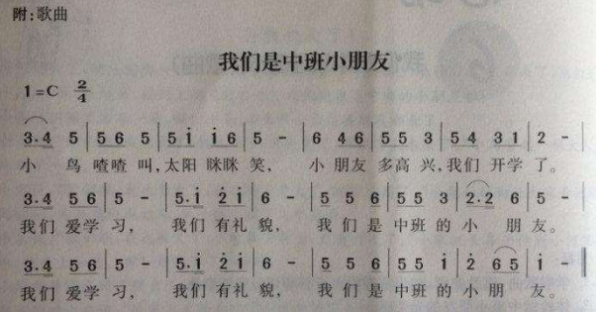 第  二 周活动安排表第  二 周活动安排表第  二 周活动安排表第  二 周活动安排表第  二 周活动安排表第  二 周活动安排表第  二 周活动安排表第  二 周活动安排表2022年9月1日——9月2日2022年9月1日——9月2日2022年9月1日——9月2日2022年9月1日——9月2日2022年9月1日——9月2日2022年9月1日——9月2日2022年9月1日——9月2日2022年9月1日——9月2日周主题宝贝在家宝贝在家宝贝在家宝贝在家宝贝在家宝贝在家宝贝在家宝贝在家宝贝在家德育重点了解新冠肺炎常识，增强安全防范意识；养成健康的生活习惯，良好防疫习惯。了解新冠肺炎常识，增强安全防范意识；养成健康的生活习惯，良好防疫习惯。了解新冠肺炎常识，增强安全防范意识；养成健康的生活习惯，良好防疫习惯。了解新冠肺炎常识，增强安全防范意识；养成健康的生活习惯，良好防疫习惯。了解新冠肺炎常识，增强安全防范意识；养成健康的生活习惯，良好防疫习惯。了解新冠肺炎常识，增强安全防范意识；养成健康的生活习惯，良好防疫习惯。了解新冠肺炎常识，增强安全防范意识；养成健康的生活习惯，良好防疫习惯。了解新冠肺炎常识，增强安全防范意识；养成健康的生活习惯，良好防疫习惯。了解新冠肺炎常识，增强安全防范意识；养成健康的生活习惯，良好防疫习惯。项 目五大  领域五大  领域领 域 目 标领 域 目 标领 域 目 标领 域 目 标领 域 目 标领 域 目 标领 域 目 标本周    幼儿     发展    目标健康与安全健康与安全了解在家的安全常识，加强安全知识教育，增强自我保护意识。了解在家的安全常识，加强安全知识教育，增强自我保护意识。了解在家的安全常识，加强安全知识教育，增强自我保护意识。了解在家的安全常识，加强安全知识教育，增强自我保护意识。了解在家的安全常识，加强安全知识教育，增强自我保护意识。了解在家的安全常识，加强安全知识教育，增强自我保护意识。了解在家的安全常识，加强安全知识教育，增强自我保护意识。本周    幼儿     发展    目标语言语言结合情景运用“因为。。。所以”的因果句式说一说。结合情景运用“因为。。。所以”的因果句式说一说。结合情景运用“因为。。。所以”的因果句式说一说。结合情景运用“因为。。。所以”的因果句式说一说。结合情景运用“因为。。。所以”的因果句式说一说。结合情景运用“因为。。。所以”的因果句式说一说。结合情景运用“因为。。。所以”的因果句式说一说。本周    幼儿     发展    目标社会社会体验开学典礼的仪式感，感受与老师和小朋友见面的快乐，有做大班大哥哥大姐姐的自豪感、责任感。体验开学典礼的仪式感，感受与老师和小朋友见面的快乐，有做大班大哥哥大姐姐的自豪感、责任感。体验开学典礼的仪式感，感受与老师和小朋友见面的快乐，有做大班大哥哥大姐姐的自豪感、责任感。体验开学典礼的仪式感，感受与老师和小朋友见面的快乐，有做大班大哥哥大姐姐的自豪感、责任感。体验开学典礼的仪式感，感受与老师和小朋友见面的快乐，有做大班大哥哥大姐姐的自豪感、责任感。体验开学典礼的仪式感，感受与老师和小朋友见面的快乐，有做大班大哥哥大姐姐的自豪感、责任感。体验开学典礼的仪式感，感受与老师和小朋友见面的快乐，有做大班大哥哥大姐姐的自豪感、责任感。本周    幼儿     发展    目标艺术艺术感受乐曲柔美流畅的曲风特点，初步掌握傣族舞蹈的基本舞步和动作造型。感受乐曲柔美流畅的曲风特点，初步掌握傣族舞蹈的基本舞步和动作造型。感受乐曲柔美流畅的曲风特点，初步掌握傣族舞蹈的基本舞步和动作造型。感受乐曲柔美流畅的曲风特点，初步掌握傣族舞蹈的基本舞步和动作造型。感受乐曲柔美流畅的曲风特点，初步掌握傣族舞蹈的基本舞步和动作造型。感受乐曲柔美流畅的曲风特点，初步掌握傣族舞蹈的基本舞步和动作造型。感受乐曲柔美流畅的曲风特点，初步掌握傣族舞蹈的基本舞步和动作造型。时   间时   间时   间时   间周一周二周三周四周五周五一日活动安排上午上午第   一   节接待幼儿开园典礼音乐：月光下的凤尾竹音乐：月光下的凤尾竹一日活动安排上午上午第   二   节 开学第一课户外活动户外活动一日活动安排餐前阅读餐前阅读餐前阅读说说我的暑假生活古诗朗诵古诗朗诵一日活动安排下  午下  午下  午分区活动语言：因为  所以语言：因为  所以家长工作家长工作家长工作家长工作请家长在家督导幼儿调整作息时间，让孩子尽快适应幼儿园生活。请配合按时接送孩子上下学，遵守幼儿进出刷卡和每日测温制度。请家长在家督导幼儿调整作息时间，让孩子尽快适应幼儿园生活。请配合按时接送孩子上下学，遵守幼儿进出刷卡和每日测温制度。请家长在家督导幼儿调整作息时间，让孩子尽快适应幼儿园生活。请配合按时接送孩子上下学，遵守幼儿进出刷卡和每日测温制度。请家长在家督导幼儿调整作息时间，让孩子尽快适应幼儿园生活。请配合按时接送孩子上下学，遵守幼儿进出刷卡和每日测温制度。请家长在家督导幼儿调整作息时间，让孩子尽快适应幼儿园生活。请配合按时接送孩子上下学，遵守幼儿进出刷卡和每日测温制度。请家长在家督导幼儿调整作息时间，让孩子尽快适应幼儿园生活。请配合按时接送孩子上下学，遵守幼儿进出刷卡和每日测温制度。本周一、三、五上午   二、四下午教师:本周一、三、五上午   二、四下午教师:本周一、三、五上午   二、四下午教师:本周一、三、五上午   二、四下午教师:本周一、三、五上午   二、四下午教师:本周一、三、五上午   二、四下午教师:本周一、三、五上午   二、四下午教师:本周一、三、五下午   二、四上午教师:本周一、三、五下午   二、四上午教师:本周一、三、五下午   二、四上午教师:本周一、三、五下午   二、四上午教师:本周一、三、五下午   二、四上午教师:本周一、三、五下午   二、四上午教师:本周一、三、五下午   二、四上午教师: